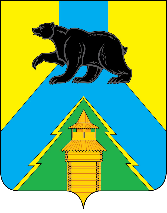 Российская ФедерацияИркутская областьУсть-Удинский районАДМИНИСТРАЦИЯПОСТАНОВЛЕНИЕ« 16  » декабря 2022 г.  № 565 п. Усть-УдаОб определении органа муниципального образования «Усть-Удинский район», уполномоченного на прием заявок, направленных уполномоченными органами Министерства обороны, осуществление закупок товаров и их передачу.В соответствии с Постановлением Правительства Российской Федерации от 3 октября 2022 года № 1745 «О специальной мере в сфере экономики и внесении изменения в постановление Правительства Российской Федерации от 30 апреля 2020 г. № 616» и Постановлением Правительства Иркутской области от 25 октября 2022 г. № 819-пп «Об определении уполномоченного исполнительного органа государственной власти Иркутской области», руководствуясь статьей 22, статьей 45 Устава районного муниципального образования «Усть-Удинский район» администрация Усть-Удинского районаПОСТАНОВЛЯЕТ:1. Определить Комитет по управлению муниципальным имуществом Усть-Удинского района уполномоченным муниципальным органом местного самоуправления Усть-Удинского района на:- прием заявок, направленных уполномоченными Министерством обороны Российской Федерации центральными органами военного управления (иными подразделениями), органами управления военных округов (Северного флота), территориальными органами, в том числе военными комиссариатами, Министерства обороны Российской Федерации, подведомственными Министерству обороны Российской Федерации учреждениями (далее – уполномоченные органы Министерства обороны)- осуществление закупок товаров, на основании заявок направленных уполномоченными органами Министерства обороны, в том числе товаров двойного назначения, беспилотных летательных аппаратов, средств радиосвязи, электроники, приборов ночного видения, тепловизионных биноклей и прицелов, средств обнаружения беспилотных летательных аппаратов, приборов обнаружения оптических, лазерных и иных систем наведения, автотранспорта и автозапчастей, обмундирования, туристического снаряжения, лекарственных препаратов и медицинских изделий, средств личной гигиены,  продовольствия, стройматериалов и инструментов, работ (услуг), и (или) осуществлять передачу из муниципальной собственности в федеральную собственность и (или) в собственность субъекта Российской Федерации материальные ценности, в том числе указанные товары и (или) результаты выполненных работ (оказанных услуг).2. Председателю Комитета по управлению муниципальным имуществом (Рютина Т.П.) в срок до 01 февраля 2023 года внести соответствующие изменения в Положение о Комитете по управлению муниципальным имуществом Усть-Удинского района, утвержденное решением районной Думы №14/3-РД от 08.10.2010 года. 3. Управлению делами администрации района (Толмачева О.С.) опубликовать настоящее постановление в установленном порядке.4. Контроль исполнения настоящего постановления возложить на заместителя мэра по социальным вопросам Черных О.И.5. Настоящее постановление вступает в силу с момента подписания.Глава администрации Усть-Удинского района                                           С.Н. Чемезов